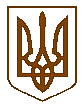 УКРАЇНАБілокриницька   сільська   радаРівненського   району    Рівненської    областіВ И К О Н А В Ч И Й       К О М І Т Е Т     РІШЕННЯ21   листопада  2019  року                                                                           №  194                                                    Про присвоєння поштової адреси  на  житловий  будинок	Розглянувши  заяву гр. Бобяк Галини Адамівни,  про присвоєння поштової адреси на житловий будинок в с. Антопіль Рівненського району Рівненської області, взявши до уваги подані ним документи, керуючись п.п. 10 п.б ст. 30 Закону України «Про місцеве самоврядування в Україні», виконавчий комітет Білокриницької сільської радиВ И Р І Ш И В :Гр. Бобяк Г.А. присвоїти поштову адресу на житловий будинок з кадастровим номером 5624680700:02:005:0021, -  с. Антопіль,  вул.  Козацька, 13.Т.в.о. сільського голови                                                                   Інна ЗАХОЖА